№ в избир.спискеФАМИЛИЯ ИМЯ ОТЧЕСТВОТелефонэл. почта скайпМесто работыДата и Место рождения Адрес АРМЯНСКИЙ4ГРИГОРЯН АРАМАИС ТЕМУРОВИЧ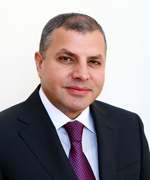 minenergy@minenergy.amГубернатор Араратской области с 2013 года, министр охраны природы с 30.03.146 октября 1965 — село Авшар Араратг. Ереван, Плошадь Республики, Дом Правительства 1
Телефон: +374 (10) 51-59-10 http://www.gov.am5МЕЛИКЯН АРМАН ВАРДАНОВИЧ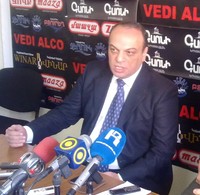 +374 (10) 54-40-41nfo@ArmeniaForeignMinistry.comармянский дипломат11 марта 1963 г. Ереван, площадь Республики, Дом Правительства 26МАРТИРОСЯН ГАРИК ЮРЬЕВИЧ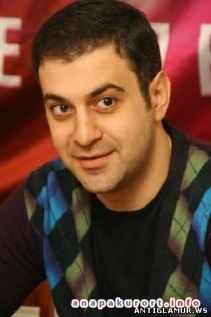 телефон: +7 (495) 543-88-88+7 (495) 783-30-00 +7 (495) 543-88-88+7 (495) 543-88-88kovalev@comedyclub.ru  press@tnt-tv.ruшоумен, юморист и телеведущий, сопродюсер, художественный руководитель и «резидент» шоу Comedy Club 14 февраля 1974, ЕреванАдрес Comedy Club Production:
129090, Москва, ул. Мещанская, 7/21 стр.4

web: www.comedyclub.ru